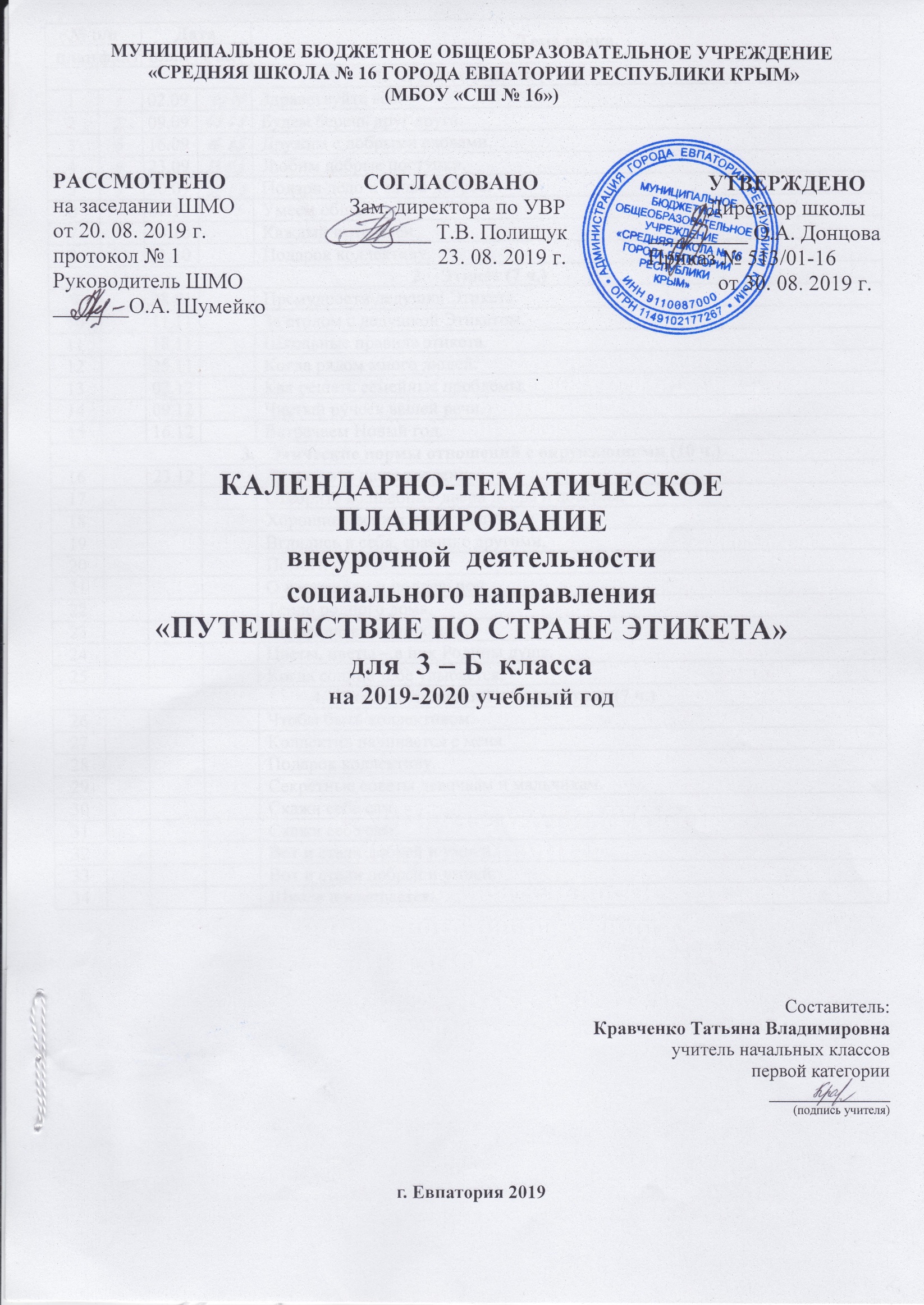 № п/п№ п/пДатаДатаТема урокапланфактпланфактТема урокаЭтика общения (8 ч.)Этика общения (8 ч.)Этика общения (8 ч.)Этика общения (8 ч.)Этика общения (8 ч.)102.09Здравствуйте все!209.09Будем беречь друг друга.316.09Дружим с добрыми словами.423.09Любим добрые поступки.530.09Подари дело и слово доброе.607.10Умеем общаться.714.10Каждый интересен.821.10Подарок коллективу.Этикет (7 ч.)Этикет (7 ч.)Этикет (7 ч.)Этикет (7 ч.)Этикет (7 ч.)928.01Премудрости дедушки Этикета.1011.11За столом с дедушкой Этикетом.1118.11Школьные правила этикета.1225.11Когда рядом много людей.1302.12Как решать семейные проблемы.1409.12Чистый ручеек вашей речи.1516.12Встречаем Новый год.Этические нормы отношений с окружающими (10 ч.)Этические нормы отношений с окружающими (10 ч.)Этические нормы отношений с окружающими (10 ч.)Этические нормы отношений с окружающими (10 ч.)Этические нормы отношений с окружающими (10 ч.)1623.12Душа – это наше творение.17Отворите волшебные двери добра и доверия.18Хорошие песни к добру ведут.19Вглядись в себя, сравни с другими.20Помоги понять себя.21О настоящем и поддельном.22Тепло родного дома.23Поздравляем наших мам.24Цветы, цветы – в них Родины душа.25Когда солнце тебе улыбается.Этика отношений в коллективе (7 ч.)Этика отношений в коллективе (7 ч.)Этика отношений в коллективе (7 ч.)Этика отношений в коллективе (7 ч.)Этика отношений в коллективе (7 ч.)26Чтобы быть коллективом.27Коллектив начинается с меня.28Подарок коллективу.29Секретные советы девочкам и мальчикам.30Скажи себе сам.31Скажи себе сам.32Вот и стали добрей и умней.33Вот и стали добрей и умней.34Школе посвящается.